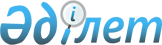 Мәслихаттың 2013 жылғы 18 желтоқсандағы № 223 "Қостанай облысының 2014-2016 жылдарға арналған облыстық бюджеті туралы" шешіміне өзгерістер мен толықтыру енгізу туралы
					
			Күшін жойған
			
			
		
					Қостанай облысы мәслихатының 2014 жылғы 10 ақпандағы № 244 шешімі. Қостанай облысының Әділет департаментінде 2014 жылғы 13 ақпанда № 4428 болып тіркелді. Шешімнің қабылдау мерзімінің өтуіне байланысты қолдану тоқтатылды - (Қостанай облыстық мәслихаты аппаратының 2015 жылғы 26 ақпандағы № 66 хаты)

      Ескерту. Шешімнің қабылдау мерзімінің өтуіне байланысты қолдану тоқтатылды - (Қостанай облыстық мәслихаты аппаратының 26.02.2015 № 66 хаты).      Қазақстан Республикасының 2008 жылғы 4 желтоқсандағы Бюджет кодексінің 44-бабының 7-тармағына және 104, 106-баптарына сәйкес Қостанай облыстық мәслихаты ШЕШТІ:



      1. Мәслихаттың 2013 жылғы 18 желтоқсандағы № 223 "Қостанай облысының 2014-2016 жылдарға арналған облыстық бюджеті туралы" шешіміне (Нормативтік құқықтық актілерді мемлекеттік тіркеу тізілімінде 4370 тіркелген, 2014 жылғы 16 қаңтарда "Әділет" ақпараттық-құқықтық жүйесінде жарияланған) мынадай өзгерістер мен толықтыру енгізілсін:



      көрсетілген шешімнің 1-тармағы жаңа редакцияда жазылсын:

      "1. Қостанай облысының 2014-2016 жылдарға арналған бюджеті тиісінше 1, 2 және 3-қосымшаларға сәйкес, оның ішінде 2014 жылға мынадай көлемдерде бекітілсін:

      1) кірістер – 128130383,5 мың теңге, оның ішінде:

      салықтық түсімдер бойынша – 5944978,0 мың теңге;

      салықтық емес түсімдер бойынша – 143714,8 мың теңге;

      негiзгi капиталды сатудан түсетiн түсiмдер бойынша – 13491,0 мың теңге;

      трансферттер түсімі бойынша – 122028199,7 мың теңге;

      2) шығындар – 127750611,1 мың теңге;

      3) таза бюджеттiк кредиттеу – 1073448,0 мың теңге, оның ішінде:

      бюджеттiк кредиттер – 2375007,0 мың теңге;

      бюджеттік кредиттерді өтеу – 1301559,0 мың теңге;

      4) қаржы активтерiмен операциялар бойынша сальдо – 766360,0 мың теңге, оның ішінде:

      қаржы активтерiн сатып алу – 766360,0 мың теңге;

      5) бюджет тапшылығы (профициті) – -1460035,6 мың теңге;

      6) бюджет тапшылығын қаржыландыру (профицитін пайдалану) – 1460035,6 мың теңге.";



      көрсетілген шешім мынадай мазмұндағы 4-1-тармақпен толықтырылсын:

      "4-1. 2014 жылға арналған облыстық бюджетте мынадай мөлшерлерде нысаналы трансферттерді қайтару қарастырылғаны ескерілсін:

      республикалық бюджетке 256901,0 мың теңге сомасында, оның ішінде облыстық бюджеттен 136294,7 мың теңге сомасында және аудандар мен қалалар бюджеттерінен 120606,3 мың теңге сомасында;

      аудандар мен қалалар бюджеттерінен облыстық бюджетке 57974,3 мың теңге сомасында.

      Аудандар мен қалалар бюджеттерінен нысаналы трансферттерді қайтарудың көрсетілген сомаларының облыстық бюджетке түсімі Қостанай облысы әкімдігі қаулысының негізінде белгіленеді.";



      көрсетілген шешімнің 1, 2-қосымшалары осы шешімнің 1, 2-қосымшаларына сәйкес жаңа редакцияда жазылсын.



      2. Осы шешім 2014 жылдың 1 қаңтарынан бастап қолданысқа енгізіледі.      Сессия төрайымы                            Т. Булгацевич      Қостанай облыстық

      мәслихатының хатшысы                       С. Ещанов      КЕЛІСІЛДІ:      "Қостанай облысы әкімдігінің экономика

      және бюджеттік жоспарлау басқармасы"

      мемлекеттік мекемесінің басшысы

      _____________________ Г. Кисленкова

Мәслихаттың           

2014 жылғы 10 ақпандағы № 244  

шешіміне 1-қосымша        Қостанай облысының 2014 жылға арналған облыстық бюджеті

Мәслихаттың           

2014 жылғы 10 ақпандағы № 244  

шешіміне 2-қосымша        Қостанай облысының 2015 жылға арналған облыстық бюджеті
					© 2012. Қазақстан Республикасы Әділет министрлігінің «Қазақстан Республикасының Заңнама және құқықтық ақпарат институты» ШЖҚ РМК
				СанатыСанатыСанатыСанатыСанатыСомасы,

мың теңгеСыныбыСыныбыСыныбыСыныбыСомасы,

мың теңгеIшкi сыныбыIшкi сыныбыIшкi сыныбыСомасы,

мың теңгеАтауыСомасы,

мың теңгеI. Кірістер128 130 383,51Салықтық түсімдер5 944 978,005Тауарларға, жұмыстарға және қызметтерге салынатын iшкi салықтар5 944 978,03Табиғи және басқа да ресурстарды пайдаланғаны үшін түсетін түсімдер5 944 978,02Салықтық емес түсiмдер143 714,801Мемлекеттік меншіктен түсетін кірістер68 422,41Мемлекеттік кәсіпорындардың таза кірісі бөлігінің түсімдері32 290,05Мемлекет меншігіндегі мүлікті жалға беруден түсетін кірістер30 800,07Мемлекеттік бюджеттен берілген кредиттер бойынша сыйақылар5 332,402Мемлекеттік бюджеттен қаржыландырылатын мемлекеттік мекемелердің тауарларды (жұмыстарды, қызметтерді) өткізуінен түсетін түсімдер3 143,01Мемлекеттік бюджеттен қаржыландырылатын мемлекеттік мекемелердің тауарларды (жұмыстарды, қызметтерді) өткізуінен түсетін түсімдер3 143,004Мемлекеттік бюджеттен қаржыландырылатын, сондай-ақ Қазақстан Республикасы Ұлттық Банкінің бюджетінен (шығыстар сметасынан) ұсталатын және қаржыландырылатын мемлекеттік мекемелер салатын айыппұлдар, өсімпұлдар, санкциялар, өндіріп алулар1 197,41Мұнай секторы ұйымдарынан түсетін түсімдерді қоспағанда, мемлекеттік бюджеттен қаржыландырылатын, сондай-ақ Қазақстан Республикасы Ұлттық Банкінің бюджетінен (шығыстар сметасынан) ұсталатын және қаржыландырылатын мемлекеттік мекемелер салатын айыппұлдар, өсімпұлдар, санкциялар, өндіріп алулар1 197,406Басқа да салықтық емес түсiмдер70 952,01Басқа да салықтық емес түсiмдер70 952,03Негізгі капиталды сатудан түсетін түсімдер13 491,001Мемлекеттік мекемелерге бекітілген мемлекеттік мүлікті сату13 491,01Мемлекеттік мекемелерге бекітілген мемлекеттік мүлікті сату13 491,04Трансферттердің түсімдері122 028 199,701Төмен тұрған мемлекеттiк басқару органдарынан алынатын трансферттер14 068 574,72Аудандық (қалалық) бюджеттерден трансферттер14 068 574,702Мемлекеттiк басқарудың жоғары тұрған органдарынан түсетiн трансферттер107 959 625,01Республикалық бюджеттен түсетiн трансферттер107 959 625,0Функционалдық топФункционалдық топФункционалдық топФункционалдық топФункционалдық топСомасы,

мың теңгеКiшi функцияКiшi функцияКiшi функцияКiшi функцияСомасы,

мың теңгеБюджеттік бағдарламалардың әкімшісіБюджеттік бағдарламалардың әкімшісіБюджеттік бағдарламалардың әкімшісіСомасы,

мың теңгеБағдарламаБағдарламаСомасы,

мың теңгеАтауыСомасы,

мың теңгеII. Шығындар127 750 611,101Жалпы сипаттағы мемлекеттiк қызметтер1 171 624,11Мемлекеттiк басқарудың жалпы функцияларын орындайтын өкiлдi, атқарушы және басқа органдар822 410,0110Облыс мәслихатының аппараты46 334,0001Облыс мәслихатының қызметін қамтамасыз ету жөніндегі қызметтер45 834,0003Мемлекеттік органның күрделі шығыстары500,0120Облыс әкімінің аппараты625 739,0001Облыс әкімнің қызметін қамтамасыз ету жөніндегі қызметтер623 267,0004Мемлекеттік органның күрделі шығыстары2 000,0009Аудандық маңызы бар қалалардың, ауылдардың, кенттердің, ауылдық округтердің әкімдерін сайлауды қамтамасыз ету және өткізу472,0282Облыстың тексеру комиссиясы150 337,0001Облыстың тексеру комиссиясының қызметін қамтамасыз ету жөніндегі қызметтер149 337,0003Мемлекеттік органның күрделі шығыстары1 000,02Қаржылық қызмет181 190,1257Облыстың қаржы басқармасы181 190,1001Жергілікті бюджетті атқару және коммуналдық меншікті басқару саласындағы мемлекеттік саясатты іске асыру жөніндегі қызметтер173 907,1009Жекешелендіру, коммуналдық меншікті басқару, жекешелендіруден кейінгі қызмет және осыған байланысты дауларды реттеу5 530,0010Коммуналдық меншікке түскен мүлікті есепке алу, сақтау, бағалау және сату253,0013Мемлекеттік органның күрделі шығыстары1 500,05Жоспарлау және статистикалық қызмет126 763,0258Облыстың экономика және бюджеттік жоспарлау басқармасы126 763,0001Экономикалық саясатты, мемлекеттік жоспарлау жүйесін қалыптастыру мен дамыту және облысты басқару саласындағы мемлекеттік саясатты іске асыру жөніндегі қызметтер125 263,0005Мемлекеттік органның күрделі шығыстары1 500,09Жалпы сипаттағы өзге де мемлекеттiк қызметтер41 261,0271Облыстың құрылыс басқармасы41 261,0081Аудандардың (облыстық маңызы бар қалалардың) бюджеттеріне мамандандырылған халыққа қызмет көрсету орталықтарын құру үшін берілетін нысаналы даму трансферттері41 261,002Қорғаныс60 790,01Әскери мұқтаждар29 838,0120Облыс әкімінің аппараты29 838,0010Жалпыға бірдей әскери міндетті атқару шеңберіндегі іс-шаралар18 706,0011Аумақтық қорғанысты даярлау және облыс ауқымдағы аумақтық қорғаныс11 132,02Төтенше жағдайлар жөнiндегi жұмыстарды ұйымдастыру30 952,0287Облыстық бюджеттен қаржыландырылатын табиғи және техногендік сипаттағы төтенше жағдайлар, азаматтық қорғаныс саласындағы уәкілетті органдардың аумақтық органы30 952,0003Облыс ауқымындағы азаматтық қорғаныстың іс-шаралары14 166,0004Облыс ауқымындағы төтенше жағдайлардың алдын алу және оларды жою16 786,003Қоғамдық тәртіп, қауіпсіздік, құқықтық, сот, қылмыстық-атқару қызметі6 257 159,01Құқық қорғау қызметi6 257 159,0252Облыстық бюджеттен қаржыландырылатын атқарушы ішкі істер органы6 137 159,0001Облыс аумағында қоғамдық тәртіпті және қауіпсіздікті сақтауды қамтамасыз ету саласындағы мемлекеттік саясатты іске асыру жөніндегі қызметтер5 755 060,0003Қоғамдық тәртіпті қорғауға қатысатын азаматтарды көтермелеу4 046,0006Мемлекеттік органның күрделі шығыстары225 000,0008Жол қозғалысы қаупсіздігін қамтамасыз ету5 700,0013Белгілі тұратын жері және құжаттары жоқ адамдарды орналастыру қызметтері53 089,0014Әкімшілік тәртіппен тұтқындалған адамдарды ұстауды ұйымдастыру52 743,0015Қызметтік жануарларды ұстауды ұйымдастыру41 521,0271Облыстың құрылыс басқармасы120 000,0003Ішкі істер органдарының объектілерін дамыту120 000,004Бiлiм беру11 193 461,01Мектепке дейiнгi тәрбие және оқыту1 172 997,0261Облыстың білім басқармасы1 172 997,0027Мектепке дейінгі білім беру ұйымдарында мемлекеттік білім беру тапсырыстарын іске асыруға аудандардың (облыстық маңызы бар қалалардың) бюджеттеріне берілетін ағымдағы нысаналы трансферттер1 172 997,02Бастауыш, негізгі орта және жалпы орта білім беру3 125 204,0261Облыстың білім басқармасы2 060 206,0003Арнайы білім беретін оқу бағдарламалары бойынша жалпы білім беру1 129 358,0006Мамандандырылған білім беру ұйымдарында дарынды балаларға жалпы білім беру473 075,0048Аудандардың (облыстық маңызы бар қалалардың) бюджеттеріне негізгі орта және жалпы орта білім беретін мемлекеттік мекемелердегі физика, химия, биология кабинеттерін оқу жабдығымен жарақтандыруға берілетін ағымдағы нысаналы трансферттер135 201,0061Аудандардың (облыстық маңызы бар қалалардың) бюджеттеріне үш деңгейлі жүйе бойынша біліктілігін арттырудан өткен мұғалімдерге еңбекақыны көтеруге берілетін ағымдағы нысаналы трансферттер322 572,0285Облыстың дене шынықтыру және спорт басқармасы1 064 998,0006Балалар мен жасөспірімдерге спорт бойынша қосымша білім беру1 064 998,04Техникалық және кәсіптік, орта білімнен кейінгі білім беру5 086 178,0253Облыстың денсаулық сақтау басқармасы190 707,0043Техникалық және кәсіптік, орта білімнен кейінгі білім беру ұйымдарында мамандар даярлау190 707,0261Облыстың білім басқармасы4 895 471,0024Техникалық және кәсіптік білім беру ұйымдарында мамандар даярлау4 824 320,0025Орта білімнен кейінгі білім беру ұйымдарында мамандар даярлау71 151,05Мамандарды қайта даярлау және біліктіліктерін арттыру98 943,0252Облыстық бюджеттен қаржыландырылатын атқарушы ішкі істер органы90 402,0007Кадрлардың біліктілігін арттыру және оларды қайта даярлау90 402,0253Облыстың денсаулық сақтау басқармасы8 541,0003Кадрлардың біліктілігін арттыру және оларды қайта даярлау8 541,09Бiлiм беру саласындағы өзге де қызметтер1 710 139,0261Облыстың білім басқармасы1 086 865,0001Жергілікті деңгейде білім беру саласындағы мемлекеттік саясатты іске асыру жөніндегі қызметтер98 919,0004Облыстық мемлекеттік білім беру мекемелерінде білім беру жүйесін ақпараттандыру21 629,0005Облыстық мемлекеттік білім беру мекемелер үшін оқулықтар мен оқу-әдiстемелiк кешендерді сатып алу және жеткізу9 698,0007Облыстық ауқымда мектеп олимпиадаларын, мектептен тыс іс-шараларды және конкурстар өткізу250 216,0011Балалар мен жасөспірімдердің психикалық денсаулығын зерттеу және халыққа психологиялық-медициналық-педагогикалық консультациялық көмек көрсету144 444,0013Мемлекеттік органның күрделі шығыстары1 000,0029Әдістемелік жұмыс35 771,0067Ведомстволық бағыныстағы мемлекеттік мекемелерінің және ұйымдарының күрделі шығыстары425 188,0113Жергілікті бюджеттерден берілетін ағымдағы нысаналы трансферттер100 000,0271Облыстың құрылыс басқармасы601 073,0007Аудандардың (облыстық маңызы бар қалалардың) бюджеттеріне білім беру объектілерін салуға және реконструкциялауға берілетін нысаналы даму трансферттер601 073,0276Облыстың балалар құқықтарын қорғау басқармасы22 201,0001Жергілікті деңгейде балалар құқықтарын қорғау саласындағы мемлекеттік саясатты іске асыру жөніндегі қызметтер21 701,0003Мемлекеттік органның күрделі шығыстары500,005Денсаулық сақтау26 118 838,02Халықтың денсаулығын қорғау1 145 280,0253Облыстың денсаулық сақтау басқармасы1 145 280,0005Жергілікті денсаулық сақтау ұйымдары үшін қанды, оның құрамдауыштары мен препараттарын өндіру753 197,0006Ана мен баланы қорғау бойынша қызмет көрсету275 428,0007Салауатты өмір салтын насихаттау116 655,03Мамандандырылған медициналық көмек8 554 609,0253Облыстың денсаулық сақтау басқармасы8 554 609,0009Туберкулез, жұқпалы аурулар, психикалық күйзеліс және мінез-құлқының бұзылуынан, оның ішінде психикаға белсенді әсер ететін заттарды қолдануға байланысты, зардап шегетін адамдарға медициналық көмек көрсету4 027 891,0019Туберкулезбен ауыратын науқастарды туберкулезге қарсы препараттармен қамтамасыз ету263 537,0020Диабетпен ауыратын науқастарды диабетке қарсы препараттармен қамтамасыз ету449 573,0021Онкогематологиялық науқастарды химия препараттарымен қамтамасыз ету213 117,0022Созылмалы бүйрек функциясының жетіспеушілігі бар, аутоиммунды, орфандық аурулармен ауыратын, иммунитеті жеткіліксіз науқастарды, сондай-ақ бүйрегін транспланттаудан кейінгі науқастарды дәрілік заттармен қамтамасыз ету190 090,0026Гемофилиямен ауыратын науқастарды қанды ұйыту факторларымен қамтамасыз ету382 237,0027Халыққа иммундық профилактика жүргізу үшін вакциналарды және басқа иммундық биологиялық препараттарды орталықтандырылған сатып алу868 097,0036Жіті миокард инфаркті бар науқастарды тромболитикалық препараттармен қамтамасыз ету47 374,0046Онкологиялық науқастарға тегін медициналық көмектің кепілдік берілген көлемі шеңберінде медициналық көмек көрсету2 112 693,004Емханалар12 445 329,0253Облыстың денсаулық сақтау басқармасы12 445 329,0014Халықтың жекелеген санаттарын амбулаториялық деңгейде дәрілік заттармен және балаларға арналған және емдік тағамдардың арнаулы өнімдерімен қамтамасыз ету554 829,0038Скринингтік зерттеулер тегін медициналық көмектің кепілдік берілген көлемі шеңберінде жүргізу414 419,0039Аудандық маңызы бар және ауыл денсаулық сақтау субъектілерінің медициналық көмекті және амбулаториялық-емханалық көмекті халыққа тегін медициналық көмектің кепілдік берілген көлемі шеңберінде көрсетуі11 218 005,0045Халықтың жекелеген санаттарын емдеудің амбулаториялық деңгейінде жеңілдікті жағдайда дәрілік заттармен қамтамасыз ету258 076,05Медициналық көмектiң басқа түрлерi707 302,0253Облыстың денсаулық сақтау басқармасы707 302,0011Республикалық бюджет қаражаты есебінен көрсетілетін және аудандық маңызы бар және ауылдың денсаулық сақтау субъектілері көрсететін медициналық көмекті қоспағанда, жедел медициналық көмек көрсету және санитариялық авиация649 400,0029Облыстық арнайы медициналық жабдықтау базалары57 902,09Денсаулық сақтау саласындағы өзге де қызметтер3 266 318,00253Облыстың денсаулық сақтау басқармасы1 898 824,0001Жергілікті деңгейде денсаулық сақтау саласындағы мемлекеттік саясатты іске асыру жөніндегі қызметтер117 410,0008Қазақстан Республикасында ЖИТС алдын алу және оған қарсы күрес жөніндегі іс-шараларды іске асыру190 360,0013Патологоанатомиялық ашып тексеруді жүргізу91 902,0016Азаматтарды елді мекеннен тыс жерлерде емделу үшін тегін және жеңілдетілген жол жүрумен қамтамасыз ету11 929,0018Денсаулық сақтау саласындағы ақпараттық талдамалық қызметі23 281,0030Мемлекеттік денсаулық сақтау органдарының күрделі шығыстары1 500,0033Денсаулық сақтаудың медициналық ұйымдарының күрделі шығыстары1 462 442,0271Облыстың құрылыс басқармасы1 367 494,0038Денсаулық сақтау объектілерін салу және реконструкциялау779 448,0083Жұмыспен қамту 2020 жол картасы шеңберінде ауылдық елді мекендерде орналасқан дәрігерлік амбулаториялар және фельдшерлік акушерлік пункттер салу588 046,006Әлеуметтiк көмек және әлеуметтiк қамсыздандыру3 206 807,001Әлеуметтiк қамсыздандыру2 607 073,0256Облыстың жұмыспен қамтуды үйлестіру және әлеуметтік бағдарламалар басқармасы1 655 201,0002Жалпы үлгідегі медициналық-әлеуметтік мекемелерде (ұйымдарда) қарттар мен мүгедектерге арнаулы әлеуметтік қызметтер көрсету550 306,0013Психоневрологиялық медициналық-әлеуметтік мекемелерде (ұйымдарда) психоневрологиялық аурулармен ауыратын мүгедектер үшін арнаулы әлеуметтік қызметтер көрсету729 751,0014Оңалту орталықтарында қарттарға, мүгедектерге, оның ішінде мүгедек балаларға арнаулы әлеуметтік қызметтер көрсету121 701,0015Балалар психоневрологиялық медициналық-әлеуметтік мекемелерінде (ұйымдарда) психоневрологиялық патологиялары бар мүгедек балалар үшін арнаулы әлеуметтік қызметтер көрсету253 443,0261Облыстың білім басқармасы951 872,0015Жетiм балаларды, ата-анасының қамқорлығынсыз қалған балаларды әлеуметтік қамсыздандыру913 385,0037Әлеуметтік сауықтандыру38 487,02Әлеуметтiк көмек281 759,0256Облыстың жұмыспен қамтуды үйлестіру және әлеуметтік бағдарламалар басқармасы281 759,0003Мүгедектерге әлеуметтік қолдау көрсету281 759,009Әлеуметтiк көмек және әлеуметтiк қамтамасыз ету салаларындағы өзге де қызметтер317 975,0256Облыстың жұмыспен қамтуды үйлестіру және әлеуметтік бағдарламалар басқармасы241 336,0001Жергілікті деңгейде облыстың жұмыспен қамтуды қамтамасыз ету үшін және әлеуметтік бағдарламаларды іске асыру саласындағы мемлекеттік саясатты іске асыру жөніндегі қызметтер150 676,0007Мемлекеттік органның күрделі шығыстары1 500,0017Аудандардың (облыстық маңызы бар қалалардың) бюджеттеріне арнаулы әлеуметтік қызметтер стандарттарын енгізуге берілетін ағымдағы нысаналы трансферттер61 378,0018Үкіметтік емес секторда мемлекеттік әлеуметтік тапсырысты орналастыру13 205,0044Жергілікті деңгейде көші-қон іс-шараларын іске асыру4 577,0067Ведомстволық бағыныстағы мемлекеттік мекемелерінің және ұйымдарының күрделі шығыстары10 000,0263Облыстың ішкі саясат басқармасы36 573,0077Мүгедектердің құқықтарын қамтамасыз ету және өмір сүру сапасын жақсарту жөніндегі іс-шаралар жоспарын іске асыру36 573,0268Облыстың жолаушылар көлігі және автомобиль жолдары басқармасы40 066,0045Аудандардың (облыстық маңызы бар қалалардың) бюджеттеріне мүгедектердің құқықтарын қамтамасыз ету және өмір сүру сапасын жақсарту жөніндегі іс-шаралар жоспарын іске асыруға берілетін ағымдағы нысаналы трансферттер40 066,007Тұрғын үй-коммуналдық шаруашылық17 866 364,41Тұрғын үй шаруашылығы4 119 560,0261Облыстың білім басқармасы214 399,0062Аудандардың (облыстық маңызы бар қалалардың) бюджеттеріне Жұмыспен қамту 2020 жол картасы шеңберінде қалаларды және ауылдық елді мекендерді дамытуға берілетін ағымдағы нысаналы трансферттер201 156,0064Жұмыспен қамту 2020 жол картасы бойынша қалаларды және ауылдық елді мекендерді дамыту шеңберінде объектілерді жөндеу13 243,0262Облыстың мәдениет басқармасы80 139,0015Аудандардың (облыстық маңызы бар қалалардың) бюджеттеріне Жұмыспен қамту 2020 жол картасы шеңберінде қалаларды және ауылдық елді мекендерді дамытуға берілетін ағымдағы нысаналы трансферттер80 139,0271Облыстың құрылыс басқармасы3 825 022,0014Аудандардың (облыстық маңызы бар қалалардың) бюджеттеріне мемлекеттік коммуналдық тұрғын үй қорының тұрғын үйлерін жобалауға, салуға және (немесе) сатып алуға берілетін нысаналы даму трансферттері1 518 621,0027Аудандардың (облыстық маңызы бар қалалардың) бюджеттерiне инженерлiк-коммуникациялық инфрақұрылымды жобалауға, дамытуға, жайластыруға және (немесе) сатып алуға берiлетiн нысаналы даму трансферттерi2 306 401,02Коммуналдық шаруашылық13 746 804,4271Облыстың құрылыс басқармасы6 286 675,0033Аудандардың (облыстық маңызы бар қалалардың) бюджеттеріне сумен жабдықтау және су бұру жүйелерін дамытуға берілетін нысаналы даму трансферттері531 674,0058Аудандардың (облыстық маңызы бар қалалардың) бюджеттеріне елді мекендерді сумен жабдықтау жүйесін дамытуға берілетін нысаналы даму трансферттері5 755 001,0279Облыстың энергетика және тұрғын үй-коммуналдық шаруашылық басқармасы7 460 129,4001Жергілікті деңгейде энергетика және тұрғын үй-коммуналдық шаруашылық саласындағы мемлекеттік саясатты іске асыру жөніндегі қызметтер62 129,0004Елдi мекендердi газдандыру205 478,0005Мемлекеттік органның күрделі шығыстары1 200,0010Аудандардың (облыстық маңызы бар қалалардың) бюджеттеріне сумен жабдықтауға және су бұру жүйелерін дамытуға берілетін нысаналы даму трансферттері4 552 964,0014Аудандар (облыстық маңызы бар қалалар) бюджеттеріне коммуналдық шаруашылықты дамытуға арналған нысаналы даму трансферттері1 045 714,0038Коммуналдық шаруашылығын дамыту1 505 610,4113Жергiлiктi бюджеттерден берiлетiн ағымдағы нысаналы трансферттер87 034,008Мәдениет, спорт, туризм және ақпараттық кеңістiк4 874 211,71Мәдениет саласындағы қызмет988 470,7262Облыстың мәдениет басқармасы988 470,7001Жергiлiктi деңгейде мәдениет саласындағы мемлекеттік саясатты іске асыру жөніндегі қызметтер48 440,0003Мәдени-демалыс жұмысын қолдау111 628,7005Тарихи-мәдени мұраны сақтауды және оған қолжетімділікті қамтамасыз ету220 510,0007Театр және музыка өнерін қолдау597 092,0011Мемлекеттік органның күрделі шығыстары800,0032Ведомстволық бағыныстағы мемлекеттік мекемелерінің және ұйымдарының күрделі шығыстары10 000,02Спорт2 945 342,0271Облыстың құрылыс басқармасы1 309 016,0017Cпорт объектілерін дамыту560 445,0034Аудандар (облыстық маңызы бар қалалар) бюджеттеріне спорт объектілерін дамытуға берілетін нысаналы даму трансферттері748 571,0285Облыстың дене шынықтыру және спорт басқармасы1 636 326,0001Жергілікті деңгейде дене шынықтыру және спорт саласында мемлекеттік саясатты іске асыру жөніндегі қызметтер46 340,0002Облыстық деңгейде спорт жарыстарын өткізу50 711,0003Әр түрлі спорт түрлері бойынша облыстың құрама командаларының мүшелерін дайындау және республикалық және халықаралық спорт жарыстарына қатысуы1 530 475,0005Мемлекеттік органның күрделі шығыстары800,0032Ведомстволық бағыныстағы мемлекеттiк мекемелердiң және ұйымдардың күрделi шығыстары8 000,03Ақпараттық кеңiстiк745 992,0259Облыстың мұрағаттар және құжаттама басқармасы241 833,0001Жергілікті деңгейде мұрағат ісін басқару жөніндегі мемлекеттік саясатты іске асыру жөніндегі қызметтер24 934,0002Мұрағат қорының сақталуын қамтамасыз ету216 399,0005Мемлекеттік органның күрделі шығыстары500,0262Облыстың мәдениет басқармасы206 823,0008Облыстық кітапханалардың жұмыс істеуін қамтамасыз ету206 823,0263Облыстың ішкі саясат басқармасы232 284,0007Мемлекеттік ақпараттық саясат жүргізу жөніндегі қызметтер232 284,0264Облыстың тілдерді дамыту басқармасы65 052,0001Жергілікті деңгейде тілдерді дамыту саласындағы мемлекеттік саясатты іске асыру жөніндегі қызметтер33 644,0002Мемлекеттiк тiлдi және Қазақстан халықтарының басқа да тiлдерін дамыту30 608,0003Мемлекеттік органның күрделі шығыстары800,04Туризм7 556,0266Облыстың кәсiпкерлiк және индустриалдық-инновациялық даму басқармасы7 556,0021Туристік қызметті реттеу7 556,09Мәдениет, спорт, туризм және ақпараттық кеңiстiктi ұйымдастыру жөнiндегi өзге де қызметтер186 851,0263Облыстың ішкі саясат басқармасы101 500,0001Жергілікті деңгейде мемлекеттік, ішкі саясатты іске асыру жөніндегі қызметтер100 700,0005Мемлекеттік органның күрделі шығыстары800,0283Облыстың жастар саясаты мәселелерi жөніндегі басқармасы85 351,0001Жергілікті деңгейде жастар саясатын іске асыру жөніндегі қызметтер25 647,0003Мемлекеттік органның күрделі шығыстары500,0005Жастар саясаты саласында іс-шараларды іске асыру59 204,009Отын-энергетика кешенi және жер қойнауын пайдалану1 929 401,09Отын-энергетика кешені және жер қойнауын пайдалану саласындағы өзге де қызметтер1 929 401,0279Облыстың энергетика және тұрғын үй-коммуналдық шаруашылық басқармасы1 929 401,0011Аудандардың (облыстық маңызы бар қалалардың) бюджеттеріне жылу-энергетикалық жүйесін дамытуға берілетін нысаналы даму трансферттері507 665,0071Газ тасымалдау жүйесін дамыту1 421 736,010Ауыл, су, орман, балық шаруашылығы, ерекше қорғалатын табиғи аумақтар, қоршаған ортаны және жануарлар дүниесін қорғау, жер қатынастары17 219 176,01Ауыл шаруашылығы15 282 870,0255Облыстың ауыл шаруашылығы басқармасы15 282 870,0001Жергiлiктi деңгейде ауыл шаруашылығы саласындағы мемлекеттiк саясатты iске асыру жөнiндегi қызметтер119 193,0002Тұқым шаруашылығын қолдау367 549,0003Мемлекеттік органның күрделі шығыстары800,0010Асыл тұқымды мал шаруашылығын мемлекеттік қолдау948 253,0013Мал шаруашылығы өнімдерінің өнімділігін және сапасын арттыруды субсидиялау2 601 161,0014Ауыл шаруашылығы тауарларын өндірушілерге су жеткізу бойынша көрсетілетін қызметтердің құнын субсидиялау1 179,0018Пестицидтерді (улы химикаттарды) залалсыздандыру3 735,0020Басым дақылдарды өндіруді субсидиялау арқылы өсімдік шаруашылығы өнімінің шығымдылығы мен сапасын арттыруды, және көктемгі егіс пен егін жинау жұмыстарын жүргізуге қажетті жанар-жағармай материалдары мен басқа да тауар-материалдық құндылықтардың құнын арзандатуды сусидиялау4 717 468,0031Ауыл шаруашылығы жануарларын бірдейлендіруді жүргізу үшін ветеринариялық мақсаттағы бұйымдар мен атрибуттарды, жануарға арналған ветеринариялық паспортты орталықтандырып сатып алу және оларды аудандардың (облыстық маңызы бар қалалардың) жергілікті атқарушы органдарына тасымалдау (жеткізу)32 100,0041Ауыл шаруашылығы тауарын өндірушілерге өсімдіктерді қорғау мақсатында ауыл шаруашылығы дақылдарын өңдеуге арналған гербицидтердің, биоагенттердің (энтомофагтардың) және биопрепараттардың құнын арзандату4 065 130,0045Тұқымдық және көшет отырғызылатын материалдың сорттық және себу сапаларын анықтау84 041,0046Тракторларды, олардың тіркемелерін, өздігінен жүретін ауыл шаруашылығы, мелиоративтік және жол-құрылыс машиналары мен тетіктерін мемлекеттік есепке алуға және тіркеу1 546,0047Тыңайтқыштар (органикалықтарды қоспағанда) құнын субсидиялау2 340 715,02Су шаруашылығы451 999,0279Облыстың энергетика және тұрғын үй-коммуналдық шаруашылық басқармасы451 999,0032Ауыз сумен жабдықтаудың баламасыз көздерi болып табылатын сумен жабдықтаудың аса маңызды топтық жүйелерiнен ауыз су беру жөніндегі қызметтердің құнын субсидиялау451 999,03Орман шаруашылығы640 638,0254Облыстың табиғи ресурстар және табиғат пайдалануды реттеу басқармасы640 638,0005Ормандарды сақтау, қорғау, молайту және орман өсiру626 552,0006Жануарлар дүниесін қорғау14 086,015Қоршаған ортаны қорғау126 126,0254Облыстың табиғи ресурстар және табиғат пайдалануды реттеу басқармасы126 126,0001Жергілікті деңгейде қоршаған ортаны қорғау саласындағы мемлекеттік саясатты іске асыру жөніндегі қызметтер65 124,0008Қоршаған ортаны қорғау бойынша іс-шаралар60 002,0013Мемлекеттік органның күрделі шығыстары1 000,06Жер қатынастары44 102,0251Облыстың жер қатынастары басқармасы44 102,0001Облыс аумағында жер қатынастарын реттеу саласындағы мемлекеттік саясатты іске асыру жөніндегі қызметтер43 602,0010Мемлекеттік органның күрделі шығыстары500,09Ауыл, су, орман, балық шаруашылығы, қоршаған ортаны қорғау және жер қатынастары саласындағы басқа да қызметтер673 441,0255Облыстың ауыл шаруашылығы басқармасы673 441,0019Инновациялық тәжірибені тарату және енгізу жөніндегі қызметтер13 108,0028Уақытша сақтау пунктына ветеринариялық препараттарды тасымалдау бойынша қызмет көрсету3 056,0040Мемлекеттік ветеринариялық ұйымдарды материалдық-техникалық жабдықтау үшін, қызметкерлердің жеке қорғану заттарын, аспаптарды, құралдарды, техниканы, жабдықтарды және инвентарды орталықтандырып сатып алу657 277,011Өнеркәсіп, сәулет, қала құрылысы және құрылыс қызметі80 086,02Сәулет, қала құрылысы және құрылыс қызметі80 086,0271Облыстың құрылыс басқармасы45 751,0001Жергiлiктi деңгейде құрылыс саласындағы мемлекеттiк саясатты iске асыру жөнiндегi қызметтер44 951,0005Мемлекеттік органның күрделі шығыстары800,0272Облыстың сәулет және қала құрылысы басқармасы34 335,0001Жергілікті деңгейде сәулет және қала құрылысы саласындағы мемлекеттік саясатты іске асыру жөніндегі қызметтер33 535,0004Мемлекеттік органның күрделі шығыстары800,012Көлiк және коммуникация8 834 202,01Автомобиль көлiгi8 620 056,0268Облыстың жолаушылар көлігі және автомобиль жолдары басқармасы8 620 056,0002Көлік инфрақұрылымын дамыту3 050 299,0003Автомобиль жолдарының жұмыс істеуін қамтамасыз ету1 475 831,0007Аудандардың (облыстық маңызы бар қалалар) бюджеттеріне көлік инфрақұрылымын дамытуға берілетін нысаналы даму трансферттері2 410 908,0025Облыстық автомобиль жолдарын және елді-мекендердің көшелерін күрделі және орташа жөндеу1 683 018,09Көлiк және коммуникациялар саласындағы басқа да қызметтер214 146,0268Облыстың жолаушылар көлігі және автомобиль жолдары басқармасы214 146,0001Жергілікті деңгейде көлік және коммуникация саласындағы мемлекеттік саясатты іске асыру жөніндегі қызметтер49 515,0005Әлеуметтiк маңызы бар ауданаралық (қалааралық) қатынастар бойынша жолаушылар тасымалын субсидиялау127 210,0011Мемлекеттік органның күрделі шығыстары1 200,0113Жергілікті бюджеттерден берілетін ағымдағы нысаналы трансферттер36 221,013Басқалар6 878 984,99Басқалар6 878 984,9257Облыстың қаржы басқармасы122 000,0012Облыстық жергілікті атқарушы органының резервi122 000,0258Облыстың экономика және бюджеттік жоспарлау басқармасы96 454,7003Жергілікті бюджеттік инвестициялық жобалардың және концессиялық жобалардың техника-экономикалық негіздемесін әзірлеу немесе түзету және оған сараптама жүргізу, концессиялық жобаларды консультациялық сүйемелдеу96 454,7266Облыстың кәсіпкерлік және индустриалдық-инновациялық даму басқармасы2 074 430,0001Жергілікті деңгейде кәсіпкерлік және индустриалдық-инновациялық қызметті дамыту саласындағы мемлекеттік саясатты іске асыру жөніндегі қызметтер77 663,0003Мемлекеттік органның күрделі шығыстары1 500,0005"Бизнестің жол картасы - 2020" бағдарламасы шеңберінде жеке кәсіпкерлікті қолдау466 291,0010"Бизнестің жол картасы - 2020" бағдарламасы шеңберінде кредиттер бойынша пайыздық мөлшерлемені субсидиялау1 380 314,0011"Бизнестің жол картасы - 2020" бағдарламасы шеңберінде шағын және орта бизнеске кредиттерді ішінара кепілдендіру70 000,0012"Бизнестің жол картасы - 2020" бағдарламасы шеңберінде бизнесті жүргізуді сервистік қолдау78 662,0268Облыстың жолаушылар көлігі және автомобиль жолдары басқармасы1 099 691,0084Аудандардың (облыстық маңызы бар қалалар) бюджеттеріне Моноқалаларды дамытудың 2012 - 2020 жылдарға арналған бағдарламасы шеңберінде бюджеттік инвестициялық жобаларды іске асыруға берілетін нысаналы даму трансферттері1 099 691,0269Облыстың дін істері басқармасы39 465,0001Жергілікті деңгейде дін істер саласындағы мемлекеттік саясатты іске асыру жөніндегі қызметтер15 835,0003Мемлекеттік органның күрделі шығыстары500,0004Ведомстволық бағыныстағы мемлекеттік мекемелер мен ұйымдардың күрделі шығыстары740,0005Өңірде діни ахуалды зерделеу және талдау22 390,0271Облыстың құрылыс басқармасы1 148 781,0051"Бизнестің жол картасы - 2020" бағдарламасы шеңберінде индустриялық инфрақұрылымды дамыту299 334,0084Аудандардың (облыстық маңызы бар қалалар) бюджеттеріне Моноқалаларды дамытудың 2012 - 2020 жылдарға арналған бағдарламасы шеңберінде бюджеттік инвестициялық жобаларды іске асыруға берілетін нысаналы даму трансферттері849 447,0279Облыстың энергетика және тұрғын үй-коммуналдық шаруашылық басқармасы2 298 163,2035Аудандардың (облыстық маңызы бар қалалар) бюджеттеріне "Өңірлерді дамыту" бағдарламасы шеңберінде инженерлік инфрақұрылымын дамыту үшін берілетін нысаналы даму трансферттері848 626,0037"Өңірлерді дамыту" бағдарламасы шеңберінде инженерлік инфрақұрылымын дамыту151,2084Аудандардың (облыстық маңызы бар қалалар) бюджеттеріне Моноқалаларды дамытудың 2012 - 2020 жылдарға арналған бағдарламасы шеңберінде бюджеттік инвестициялық жобаларды іске асыруға берілетін нысаналы даму трансферттері1 231 172,0085Моноқалаларды дамытудың 2012 - 2020 жылдарға арналған бағдарламасы шеңберінде бюджеттік инвестициялық жобаларды іске асыру218 214,014Борышқа қызмет көрсету2,01Борышқа қызмет көрсету2,0257Облыстың қаржы басқармасы2,0016Жергілікті атқарушы органдардың республикалық бюджеттен қарыздар бойынша сыйақылар мен өзге де төлемдерді төлеу бойынша борышына қызмет көрсету2,015Трансферттер22 059 504,01Трансферттер22 059 504,0257Облыстың қаржы басқармасы22 059 504,0007Субвенциялар21 732 416,0011Нысаналы пайдаланылмаған (толық пайдаланылмаған) трансферттерді қайтару256 901,0017Нысаналы мақсатқа сай пайдаланылмаған нысаналы трансферттерді қайтару70 187,0ІІІ. Таза бюджеттік кредиттеу1 073 448,0Бюджеттік кредиттер2 375 007,006Әлеуметтiк көмек және әлеуметтiк қамсыздандыру900 000,09Әлеуметтiк көмек және әлеуметтiк қамтамасыз ету салаларындағы өзге де қызметтер900 000,0266Облыстың кәсіпкерлік және индустриалдық-инновациялық даму басқармасы900 000,0006Жұмыспен қамту 2020 жол картасы шеңберінде ауылдағы кәсіпкерлікті дамытуға жәрдемдесу үшін бюджеттік кредиттер беру900 000,007Тұрғын үй-коммуналдық шаруашылық800 000,01Тұрғын үй шаруашылығы800 000,0271Облыстың құрылыс басқармасы800 000,0009Аудандардың (облыстық маңызы бар қалалардың) бюджеттеріне тұрғын үй жобалауға, салуға және (немесе) сатып алуға кредит беру800 000,010Ауыл, су, орман, балық шаруашылығы, ерекше қорғалатын табиғи аумақтар, қоршаған ортаны және жануарлар дүниесін қорғау, жер қатынастары553 055,01Ауыл шаруашылығы553 055,0258Облыстың экономика және бюджеттік жоспарлау басқармасы553 055,0007Мамандарды әлеуметтік қолдау шараларын іске асыру үшін жергілікті атқарушы органдарға берілетін бюджеттік кредиттер553 055,013Басқалар121 952,009Басқалар121 952,0266Облыстың кәсiпкерлiк және индустриалдық-инновациялық даму басқармасы121 952,0015Аудандардың (облыстық маңызы бар қалалар) бюджеттеріне моноқалаларда кәсіпкерліктің дамуына ықпал етуге кредиттер беру121 952,0СанатыСанатыСанатыСанатыСанатыСомасы,

мың теңгеСыныбыСыныбыСыныбыСыныбыСомасы,

мың теңгеIшкi сыныбыIшкi сыныбыIшкi сыныбыСомасы,

мың теңгеЕрекшелігіЕрекшелігіСомасы,

мың теңгеБюджеттік кредиттерді өтеу1 301 559,05Бюджеттік кредиттерді өтеу1 301 559,001Бюджеттік кредиттерді өтеу1 301 559,01Мемлекеттік бюджеттен берілген бюджеттік кредиттерді өтеу1 301 559,003Аудандардың (облыстық маңызы бар қалалардың) жергілікті атқарушы органдарына облыстық бюджеттен берілген бюджеттік кредиттерді өтеу1 276 559,015Қаржы агенттіктеріне ішкі көздер есебінен облыстық бюджеттен берілген бюджеттік кредиттерді өтеу25 000,0ІV. Қаржы активтерімен операциялар бойынша сальдо766 360,0Қаржы активтерін сатып алу766 360,013Басқалар766 360,09Басқалар766 360,0257Облыстың қаржы басқармасы700 774,0005Заңды тұлғалардың жарғылық капиталын қалыптастыру немесе ұлғайту700 774,0268Облыстың жолаушылар көлігі және автомобиль жолдары басқармасы52 620,0065Заңды тұлғалардың жарғылық капиталын қалыптастыру немесе ұлғайту52 620,0279Облыстың энергетика және тұрғын үй-коммуналдық шаруашылық басқармасы12 966,0065Заңды тұлғалардың жарғылық капиталын қалыптастыру немесе ұлғайту12 966,0V. Бюджет тапшылығы (профициті)-1 460 035,6VІ. Бюджет тапшылығын қаржыландыру (профицитін пайдалану)1 460 035,6СанатыСанатыСанатыСанатыСанатыСомасы,

мың теңгеСыныбыСыныбыСыныбыСыныбыСомасы,

мың теңгеIшкi сыныбыIшкi сыныбыIшкi сыныбыСомасы,

мың теңгеАтауыСомасы,

мың теңгеI. Кірістер105 601 226,01Салықтық түсімдер6 164 370,005Тауарларға, жұмыстарға және қызметтерге салынатын iшкi салықтар6 164 370,03Табиғи және басқа да ресурстарды пайдаланғаны үшін түсетін түсімдер6 164 370,02Салықтық емес түсiмдер153 164,001Мемлекеттік меншіктен түсетін кірістер72 595,01Мемлекеттік кәсіпорындардың таза кірісі бөлігінің түсімдері34 550,05Мемлекет меншігіндегі мүлікті жалға беруден түсетін кірістер32 955,07Мемлекеттік бюджеттен берілген кредиттер бойынша сыйақылар5 090,002Мемлекеттік бюджеттен қаржыландырылатын мемлекеттік мекемелердің тауарларды (жұмыстарды, қызметтерді) өткізуінен түсетін түсімдер3 363,01Мемлекеттік бюджеттен қаржыландырылатын мемлекеттік мекемелердің тауарларды (жұмыстарды, қызметтерді) өткізуінен түсетін түсімдер3 363,004Мемлекеттік бюджеттен қаржыландырылатын, сондай-ақ Қазақстан Республикасы Ұлттық Банкінің бюджетінен (шығыстар сметасынан) ұсталатын және қаржыландырылатын мемлекеттік мекемелер салатын айыппұлдар, өсімпұлдар, санкциялар, өндіріп алулар1 281,01Мұнай секторы ұйымдарынан түсетін түсімдерді қоспағанда, мемлекеттік бюджеттен қаржыландырылатын, сондай-ақ Қазақстан Республикасы Ұлттық Банкінің бюджетінен (шығыстар сметасынан) ұсталатын және қаржыландырылатын мемлекеттік мекемелер салатын айыппұлдар, өсімпұлдар, санкциялар, өндіріп алулар1 281,006Басқа да салықтық емес түсiмдер75 925,01Басқа да салықтық емес түсiмдер75 925,03Негізгі капиталды сатудан түсетін түсімдер14 435,001Мемлекеттік мекемелерге бекітілген мемлекеттік мүлікті сату14 435,01Мемлекеттік мекемелерге бекітілген мемлекеттік мүлікті сату14 435,04Трансферттердің түсімдері99 269 257,001Төмен тұрған мемлекеттiк басқару органдарынан алынатын трансферттер18 630 225,02Аудандық (қалалық) бюджеттерден трансферттер18 630 225,002Мемлекеттiк басқарудың жоғары тұрған органдарынан түсетiн трансферттер80 639 032,01Республикалық бюджеттен түсетiн трансферттер80 639 032,0Функционалдық топФункционалдық топФункционалдық топФункционалдық топФункционалдық топСомасы,

мың теңгеКiшi функцияКiшi функцияКiшi функцияКiшi функцияСомасы,

мың теңгеБюджеттік бағдарламалардың әкімшісіБюджеттік бағдарламалардың әкімшісіБюджеттік бағдарламалардың әкімшісіСомасы,

мың теңгеБағдарламаСомасы,

мың теңгеАтауыСомасы,

мың теңгеII. Шығындар105 213 726,001Жалпы сипаттағы мемлекеттiк қызметтер1 921 493,01Мемлекеттiк басқарудың жалпы функцияларын орындайтын өкiлдi, атқарушы және басқа органдар827 555,0110Облыс мәслихатының аппараты47 676,0001Облыс мәслихатының қызметін қамтамасыз ету жөніндегі қызметтер47 176,0003Мемлекеттік органның күрделі шығыстары500,0120Облыс әкімінің аппараты624 549,0001Облыс әкімнің қызметін қамтамасыз ету жөніндегі қызметтер620 549,0004Мемлекеттік органның күрделі шығыстары4 000,0282Облыстың тексеру комиссиясы155 330,0001Облыстың тексеру комиссиясының қызметін қамтамасыз ету жөніндегі қызметтер153 330,0003Мемлекеттік органның күрделі шығыстары2 000,02Қаржылық қызмет150 484,0257Облыстың қаржы басқармасы150 484,0001Жергілікті бюджетті атқару және коммуналдық меншікті басқару саласындағы мемлекеттік саясатты іске асыру жөніндегі қызметтер141 794,0009Жекешелендіру, коммуналдық меншікті басқару, жекешелендіруден кейінгі қызмет және осыған байланысты дауларды реттеу4 586,0010Коммуналдық меншікке түскен мүлікті есепке алу, сақтау, бағалау және сату1 604,0013Мемлекеттік органның күрделі шығыстары2 500,05Жоспарлау және статистикалық қызмет132 495,0258Облыстың экономика және бюджеттік жоспарлау басқармасы132 495,0001Экономикалық саясатты, мемлекеттік жоспарлау жүйесін қалыптастыру мен дамыту және облысты басқару саласындағы мемлекеттік саясатты іске асыру жөніндегі қызметтер129 995,0005Мемлекеттік органның күрделі шығыстары2 500,09Жалпы сипаттағы өзге де мемлекеттiк қызметтер810 959,0271Облыстың құрылыс басқармасы810 959,0081Аудандардың (облыстық маңызы бар қалалардың) бюджеттеріне мамандандырылған халыққа қызмет көрсету орталықтарын құру үшін берілетін нысаналы даму трансферттері810 959,002Қорғаныс59 470,01Әскери мұқтаждар30 985,0120Облыс әкімінің аппараты30 985,0010Жалпыға бірдей әскери міндетті атқару шеңберіндегі іс-шаралар19 853,0011Аумақтық қорғанысты даярлау және облыс ауқымдағы аумақтық қорғаныс11 132,02Төтенше жағдайлар жөнiндегi жұмыстарды ұйымдастыру28 485,0287Облыстық бюджеттен қаржыландырылатын табиғи және техногендік сипаттағы төтенше жағдайлар, азаматтық қорғаныс саласындағы уәкілетті органдардың аумақтық органы28 485,0003Облыс ауқымындағы азаматтық қорғаныстың іс-шаралары15 104,0004Облыс ауқымындағы төтенше жағдайлардың алдын алу және оларды жою13 381,003Қоғамдық тәртіп, қауіпсіздік, құқықтық, сот, қылмыстық-атқару қызметі6 495 283,01Құқық қорғау қызметi6 495 283,0252Облыстық бюджеттен қаржыландырылатын атқарушы ішкі істер органы6 347 648,0001Облыс аумағында қоғамдық тәртіпті және қауіпсіздікті сақтауды қамтамасыз ету саласындағы мемлекеттік саясатты іске асыру жөніндегі қызметтер5 837 118,0003Қоғамдық тәртіпті қорғауға қатысатын азаматтарды көтермелеу4 329,0006Мемлекеттік органның күрделі шығыстары354 934,0013Белгілі тұратын жері және құжаттары жоқ адамдарды орналастыру қызметтері54 035,0014Әкімшілік тәртіппен тұтқындалған адамдарды ұстауды ұйымдастыру54 560,0015Қызметтік жануарларды ұстауды ұйымдастыру42 672,0271Облыстың құрылыс басқармасы147 635,0003Ішкі істер органдарының объектілерін дамыту147 635,004Бiлiм беру10 619 591,02Бастауыш, негізгі орта және жалпы орта білім беру2 703 203,0261Облыстың білім басқармасы1 639 431,0003Арнайы білім беретін оқу бағдарламалары бойынша жалпы білім беру1 153 138,0006Мамандандырылған білім беру ұйымдарында дарынды балаларға жалпы білім беру486 293,0285Облыстың дене шынықтыру және спорт басқармасы1 063 772,0006Балалар мен жасөспірімдерге спорт бойынша қосымша білім беру1 063 772,04Техникалық және кәсіптік, орта білімнен кейінгі білім беру5 211 501,0253Облыстың денсаулық сақтау басқармасы196 217,0043Техникалық және кәсіптік, орта білімнен кейінгі білім беру ұйымдарында мамандар даярлау196 217,0261Облыстың білім басқармасы5 015 284,0024Техникалық және кәсіптік білім беру ұйымдарында мамандар даярлау5 015 284,05Мамандарды қайта даярлау және біліктіліктерін арттыру101 242,0252Облыстық бюджеттен қаржыландырылатын атқарушы ішкі істер органы92 103,0007Кадрлардың біліктілігін арттыру және оларды қайта даярлау92 103,0253Облыстың денсаулық сақтау басқармасы9 139,0003Кадрлардың біліктілігін арттыру және оларды қайта даярлау9 139,09Бiлiм беру саласындағы өзге де қызметтер2 603 645,0261Облыстың білім басқармасы835 519,0001Жергілікті деңгейде білім беру саласындағы мемлекеттік саясатты іске асыру жөніндегі қызметтер101 419,0004Облыстық мемлекеттік білім беру мекемелерінде білім беру жүйесін ақпараттандыру22 100,0005Облыстық мемлекеттік білім беру мекемелер үшін оқулықтар мен оқу-әдiстемелiк кешендерді сатып алу және жеткізу10 377,0007Облыстық ауқымда мектеп олимпиадаларын, мектептен тыс іс-шараларды және конкурстар өткізу261 296,0011Балалар мен жасөспірімдердің психикалық денсаулығын зерттеу және халыққа психологиялық-медициналық-педагогикалық консультациялық көмек көрсету146 177,0013Мемлекеттік органның күрделі шығыстары2 000,0029Әдістемелік жұмыс36 127,0067Ведомстволық бағыныстағы мемлекеттік мекемелерінің және ұйымдарының күрделі шығыстары240 517,0113Жергілікті бюджеттерден берілетін ағымдағы нысаналы трансферттер15 506,0271Облыстың құрылыс басқармасы1 747 938,0007Аудандардың (облыстық маңызы бар қалалардың) бюджеттеріне білім беру объектілерін салуға және реконструкциялауға берілетін нысаналы даму трансферттер1 747 938,0276Облыстың балалар құқықтарын қорғау басқармасы20 188,0001Жергілікті деңгейде балалар құқықтарын қорғау саласындағы мемлекеттік саясатты іске асыру жөніндегі қызметтер19 688,0003Мемлекеттік органның күрделі шығыстары500,005Денсаулық сақтау11 090 960,02Халықтың денсаулығын қорғау1 209 075,0253Облыстың денсаулық сақтау басқармасы1 209 075,0005Жергілікті денсаулық сақтау ұйымдары үшін қанды, оның құрамдауыштары мен препараттарын өндіру810 947,0006Ана мен баланы қорғау бойынша қызмет көрсету278 606,0007Салауатты өмір салтын насихаттау119 522,03Мамандандырылған медициналық көмек4 505 405,0253Облыстың денсаулық сақтау басқармасы4 505 405,0009Туберкулез, жұқпалы аурулар, психикалық күйзеліс және мінез-құлқының бұзылуынан, оның ішінде психикаға белсенді әсер ететін заттарды қолдануға байланысты, зардап шегетін адамдарға медициналық көмек көрсету4 120 209,0020Диабетпен ауыратын науқастарды диабетке қарсы препараттармен қамтамасыз ету87 628,0027Халыққа иммундық профилактика жүргізу үшін вакциналарды және басқа иммундық биологиялық препараттарды орталықтандырылған сатып алу85 642,0046Онкологиялық науқастарға тегін медициналық көмектің кепілдік берілген көлемі шеңберінде медициналық көмек көрсету211 926,04Емханалар1 203 584,0253Облыстың денсаулық сақтау басқармасы1 203 584,0014Халықтың жекелеген санаттарын амбулаториялық деңгейде дәрілік заттармен және балаларға арналған және емдік тағамдардың арнаулы өнімдерімен қамтамасыз ету508 067,0039Аудандық маңызы бар және ауыл денсаулық сақтау субъектілерінің медициналық көмекті және амбулаториялық-емханалық көмекті халыққа тегін медициналық көмектің кепілдік берілген көлемі шеңберінде көрсетуі591 282,0045Халықтың жекелеген санаттарын емдеудің амбулаториялық деңгейінде жеңілдікті жағдайда дәрілік заттармен қамтамасыз ету104 235,05Медициналық көмектiң басқа түрлерi712 407,0253Облыстың денсаулық сақтау басқармасы712 407,0011Республикалық бюджет қаражаты есебінен көрсетілетін және аудандық маңызы бар және ауылдың денсаулық сақтау субъектілері көрсететін медициналық көмекті қоспағанда, жедел медициналық көмек көрсету және санитариялық авиация652 599,0029Облыстық арнайы медициналық жабдықтау базалары59 808,09Денсаулық сақтау саласындағы өзге де қызметтер3 460 489,0253Облыстың денсаулық сақтау басқармасы1 754 280,0001Жергілікті деңгейде денсаулық сақтау саласындағы мемлекеттік саясатты іске асыру жөніндегі қызметтер120 314,0008Қазақстан Республикасында ЖИТС алдын алу және оған қарсы күрес жөніндегі іс-шараларды іске асыру139 435,0013Патологоанатомиялық ашып тексеруді жүргізу93 261,0016Азаматтарды елді мекеннен тыс жерлерде емделу үшін тегін және жеңілдетілген жол жүрумен қамтамасыз ету12 765,0018Денсаулық сақтау саласындағы ақпараттық талдамалық қызметі23 316,0030Мемлекеттік денсаулық сақтау органдарының күрделі шығыстары3 000,0033Денсаулық сақтаудың медициналық ұйымдарының күрделі шығыстары1 362 189,0271Облыстың құрылыс басқармасы1 706 209,0038Деңсаулық сақтау объектілерін салу және реконструкциялау1 598 656,0083Жұмыспен қамту 2020 жол картасы шеңберінде ауылдық елді мекендерде орналасқан дәрігерлік амбулаториялар және фельдшерлік акушерлік пункттер салу107 553,006Әлеуметтiк көмек және әлеуметтiк қамсыздандыру3 413 721,01Әлеуметтiк қамсыздандыру2 695 646,0256Облыстың жұмыспен қамтуды үйлестіру және әлеуметтік бағдарламалар басқармасы1 707 660,0002Жалпы үлгідегі медициналық-әлеуметтік мекемелерде (ұйымдарда) қарттар мен мүгедектерге арнаулы әлеуметтік қызметтер көрсету567 695,0013Психоневрологиялық медициналық-әлеуметтік мекемелерде (ұйымдарда) психоневрологиялық аурулармен ауыратын мүгедектер үшін арнаулы әлеуметтік қызметтер көрсету755 851,0014Оңалту орталықтарында қарттарға, мүгедектерге, оның ішінде мүгедек балаларға арнаулы әлеуметтік қызметтер көрсету125 217,0015Балалар психоневрологиялық медициналық-әлеуметтік мекемелерінде (ұйымдарда) психоневрологиялық патологиялары бар мүгедек балалар үшін арнаулы әлеуметтік қызметтер көрсету258 897,0261Облыстың білім басқармасы987 986,0015Жетiм балаларды, ата-анасының қамқорлығынсыз қалған балаларды әлеуметтік қамсыздандыру949 296,0037Әлеуметтік сауықтандыру38 690,02Әлеуметтiк көмек301 482,0256Облыстың жұмыспен қамтуды үйлестіру және әлеуметтік бағдарламалар басқармасы301 482,0003Мүгедектерге әлеуметтік қолдау көрсету301 482,09Әлеуметтiк көмек және әлеуметтiк қамтамасыз ету салаларындағы өзге де қызметтер416 593,0256Облыстың жұмыспен қамтуды үйлестіру және әлеуметтік бағдарламалар басқармасы416 593,0001Жергілікті деңгейде облыстың жұмыспен қамтуды қамтамасыз ету үшін және әлеуметтік бағдарламаларды іске асыру саласындағы мемлекеттік саясатты іске асыру жөніндегі қызметтер153 873,0007Мемлекеттік органның күрделі шығыстары4 000,0044Жергілікті деңгейде көші-қон іс-шараларын іске асыру3 587,0067Ведомстволық бағыныстағы мемлекеттік мекемелерінің және ұйымдарының күрделі шығыстары255 133,007Тұрғын үй-коммуналдық шаруашылық18 654 632,01Тұрғын үй шаруашылығы5 699 823,0261Облыстың білім басқармасы134 463,0062Аудандардың (облыстық маңызы бар қалалардың) бюджеттеріне Жұмыспен қамту 2020 жол картасы шеңберінде қалаларды және ауылдық елді мекендерді дамытуға берілетін ағымдағы нысаналы трансферттер134 463,0271Облыстың құрылыс басқармасы5 565 360,0014Аудандардың (облыстық маңызы бар қалалардың) бюджеттеріне мемлекеттік коммуналдық тұрғын үй қорының тұрғын үйлерін жобалауға, салуға және (немесе) сатып алуға берілетін нысаналы даму трансферттері2 347 509,0027Аудандардың (облыстық маңызы бар қалалардың) бюджеттерiне инженерлiк-коммуникациялық инфрақұрылымды жобалауға, дамытуға, жайластыруға және (немесе) сатып алуға берiлетiн нысаналы даму трансферттерi3 217 851,02Коммуналдық шаруашылық12 954 809,0271Облыстың құрылыс басқармасы6 924 552,0033Аудандардың (облыстық маңызы бар қалалардың) бюджеттеріне сумен жабдықтау және су бұру жүйелерін дамытуға берілетін нысаналы даму трансферттері1 076 827,0058Аудандардың (облыстық маңызы бар қалалардың) бюджеттеріне елді мекендерді сумен жабдықтау жүйесін дамытуға берілетін нысаналы даму трансферттері5 847 725,0279Облыстың энергетика және тұрғын үй-коммуналдық шаруашылық басқармасы6 030 257,0001Жергілікті деңгейде энергетика және тұрғын үй-коммуналдық шаруашылық саласындағы мемлекеттік саясатты іске асыру жөніндегі қызметтер63 242,0004Елдi мекендердi газдандыру69 728,0005Мемлекеттік органның күрделі шығыстары1 500,0010Аудандардың (облыстық маңызы бар қалалардың) бюджеттеріне сумен жабдықтауға және су бұру жүйелерін дамытуға берілетін нысаналы даму трансферттері5 130 843,0014Аудандар (облыстық маңызы бар қалалар) бюджеттеріне коммуналдық шаруашылықты дамытуға арналған нысаналы даму трансферттері253 260,0038Коммуналдық шаруашылығын дамыту311 684,0113Жергiлiктi бюджеттерден берiлетiн ағымдағы нысаналы трансферттер200 000,008Мәдениет, спорт, туризм және ақпараттық кеңістiк5 093 138,01Мәдениет саласындағы қызмет1 206 513,0262Облыстың мәдениет басқармасы1 206 513,0001Жергiлiктi деңгейде мәдениет саласындағы мемлекеттік саясатты іске асыру жөніндегі қызметтер49 842,0003Мәдени-демалыс жұмысын қолдау107 330,0005Тарихи-мәдени мұраны сақтауды және оған қолжетімділікті қамтамасыз ету195 117,0007Театр және музыка өнерін қолдау615 310,0011Мемлекеттік органның күрделі шығыстары1 000,0032Ведомстволық бағыныстағы мемлекеттік мекемелерінің және ұйымдарының күрделі шығыстары237 914,02Спорт2 907 555,0271Облыстың құрылыс басқармасы1 164 034,0017Cпорт объектілерін дамыту705 003,0034Аудандар (облыстық маңызы бар қалалар) бюджеттеріне спорт объектілерін дамытуға берілетін нысаналы даму трансферттері459 031,0285Облыстың дене шынықтыру және спорт басқармасы1 743 521,0001Жергілікті деңгейде дене шынықтыру және спорт саласында мемлекеттік саясатты іске асыру жөніндегі қызметтер47 417,0002Облыстық деңгейде спорт жарыстарын өткізу54 278,0003Әр түрлі спорт түрлері бойынша облыстың құрама командаларының мүшелерін дайындау және республикалық және халықаралық спорт жарыстарына қатысуы1 632 826,0005Мемлекеттік органның күрделі шығыстары1 000,0032Ведомстволық бағыныстағы мемлекеттiк мекемелердiң және ұйымдардың күрделi шығыстары8 000,03Ақпараттық кеңiстiк774 071,0259Облыстың мұрағаттар және құжаттама басқармасы247 472,0001Жергілікті деңгейде мұрағат ісін басқару жөніндегі мемлекеттік саясатты іске асыру жөніндегі қызметтер25 525,0002Мұрағат қорының сақталуын қамтамасыз ету221 247,0005Мемлекеттік органның күрделі шығыстары700,0262Облыстың мәдениет басқармасы210 999,0008Облыстық кітапханалардың жұмыс істеуін қамтамасыз ету210 999,0263Облыстың ішкі саясат басқармасы248 544,0007Мемлекеттік ақпараттық саясат жүргізу жөніндегі қызметтер248 544,0264Облыстың тілдерді дамыту басқармасы67 056,0001Жергілікті деңгейде тілдерді дамыту саласындағы мемлекеттік саясатты іске асыру жөніндегі қызметтер34 322,0002Мемлекеттiк тiлдi және Қазақстан халықтарының басқа да тiлдерін дамыту31 734,0003Мемлекеттік органның күрделі шығыстары1 000,04Туризм8 084,0266Облыстың кәсiпкерлiк және индустриалдық-инновациялық даму басқармасы8 084,0021Туристік қызметті реттеу8 084,09Мәдениет, спорт, туризм және ақпараттық кеңiстiктi ұйымдастыру жөнiндегi өзге де қызметтер196 915,0263Облыстың ішкі саясат басқармасы106 671,0001Жергілікті деңгейде мемлекеттік, ішкі саясатты іске асыру жөніндегі қызметтер105 271,0005Мемлекеттік органның күрделі шығыстары1 400,0283Облыстың жастар саясаты мәселелерi жөніндегі басқармасы90 244,0001Жергілікті деңгейде жастар саясатын іске асыру жөніндегі қызметтер26 395,0003Мемлекеттік органның күрделі шығыстары500,0005Жастар саясаты саласында іс-шараларды іске асыру63 349,009Отын-энергетика кешенi және жер қойнауын пайдалану960 902,09Отын-энергетика кешені және жер қойнауын пайдалану саласындағы өзге де қызметтер960 902,0279Облыстың энергетика және тұрғын үй-коммуналдық шаруашылық басқармасы960 902,0071Газ тасымалдау жүйесін дамыту960 902,010Ауыл, су, орман, балық шаруашылығы, ерекше қорғалатын табиғи аумақтар, қоршаған ортаны және жануарлар дүниесін қорғау, жер қатынастары16 893 582,01Ауыл шаруашылығы15 769 635,0255Облыстың ауыл шаруашылығы басқармасы15 769 635,0001Жергiлiктi деңгейде ауыл шаруашылығы саласындағы мемлекеттiк саясатты iске асыру жөнiндегi қызметтер121 937,0002Тұқым шаруашылығын қолдау367 549,0003Мемлекеттік органның күрделі шығыстары2 000,0010Асыл тұқымды мал шаруашылығын мемлекеттік қолдау950 403,0013Мал шаруашылығы өнімдерінің өнімділігін және сапасын арттыруды субсидиялау2 601 161,0014Ауыл шаруашылығы тауарларын өндірушілерге су жеткізу бойынша көрсетілетін қызметтердің құнын субсидиялау1 262,0018Пестицидтерді (улы химикаттарды) залалсыздандыру3 996,0020Басым дақылдарды өндіруді субсидиялау арқылы өсімдік шаруашылығы өнімінің шығымдылығы мен сапасын арттыруды, және көктемгі егіс пен егін жинау жұмыстарын жүргізуге қажетті жанар-жағармай материалдары мен басқа да тауар-материалдық құндылықтардың құнын арзандатуды сусидиялау4 943 772,0031Ауыл шаруашылығы жануарларын бірдейлендіруді жүргізу үшін ветеринариялық мақсаттағы бұйымдар мен атрибуттарды, жануарға арналған ветеринариялық паспортты орталықтандырып сатып алу және оларды аудандардың (облыстық маңызы бар қалалардың) жергілікті атқарушы органдарына тасымалдау (жеткізу)34 347,0041Ауыл шаруашылығы тауарын өндірушілерге өсімдіктерді қорғау мақсатында ауыл шаруашылығы дақылдарын өңдеуге арналған гербицидтердің, биоагенттердің (энтомофагтардың) және биопрепараттардың құнын арзандату4 170 285,0045Тұқымдық және көшет отырғызылатын материалдың сорттық және себу сапаларын анықтау63 788,0046Тракторларды, олардың тіркемелерін, өздігінен жүретін ауыл шаруашылығы, мелиоративтік және жол-құрылыс машиналары мен тетіктерін мемлекеттік есепке алуға және тіркеу951,0047Тыңайтқыштар (органикалықтарды қоспағанда) құнын субсидиялау2 508 184,02Су шаруашылығы278 758,0279Облыстың энергетика және тұрғын үй-коммуналдық шаруашылық басқармасы278 758,0032Ауыз сумен жабдықтаудың баламасыз көздерi болып табылатын сумен жабдықтаудың аса маңызды топтық жүйелерiнен ауыз су беру жөніндегі қызметтердің құнын субсидиялау278 758,03Орман шаруашылығы650 239,0254Облыстың табиғи ресурстар және табиғат пайдалануды реттеу басқармасы650 239,0005Ормандарды сақтау, қорғау, молайту және орман өсiру636 069,0006Жануарлар дүниесін қорғау14 170,05Қоршаған ортаны қорғау132 165,0254Облыстың табиғи ресурстар және табиғат пайдалануды реттеу басқармасы132 165,0001Жергілікті деңгейде қоршаған ортаны қорғау саласындағы мемлекеттік саясатты іске асыру жөніндегі қызметтер66 463,0008Қоршаған ортаны қорғау бойынша іс-шаралар64 202,0013Мемлекеттік органның күрделі шығыстары1 500,06Жер қатынастары45 703,0251Облыстың жер қатынастары басқармасы45 703,0001Облыс аумағында жер қатынастарын реттеу саласындағы мемлекеттік саясатты іске асыру жөніндегі қызметтер44 703,0010Мемлекеттік органның күрделі шығыстары1 000,09Ауыл, су, орман, балық шаруашылығы, қоршаған ортаны қорғау және жер қатынастары саласындағы басқа да қызметтер17 082,0255Облыстың ауыл шаруашылығы басқармасы17 082,0019Инновациялық тәжірибені тарату және енгізу жөніндегі қызметтер14 026,0028Уақытша сақтау пунктына ветеринариялық препараттарды тасымалдау бойынша қызмет көрсету3 056,011Өнеркәсіп, сәулет, қала құрылысы және құрылыс қызметі82 594,02Сәулет, қала құрылысы және құрылыс қызметі82 594,0271Облыстың құрылыс басқармасы47 304,0001Жергiлiктi деңгейде құрылыс саласындағы мемлекеттiк саясатты iске асыру жөнiндегi қызметтер46 104,0005Мемлекеттік органның күрделі шығыстары1 200,0272Облыстың сәулет және қала құрылысы басқармасы35 290,0001Жергілікті деңгейде сәулет және қала құрылысы саласындағы мемлекеттік саясатты іске асыру жөніндегі қызметтер34 490,0004Мемлекеттік органның күрделі шығыстары800,012Көлiк және коммуникация7 537 467,01Автомобиль көлiгi7 349 426,0268Облыстың жолаушылар көлігі және автомобиль жолдары басқармасы7 349 426,0002Көлік инфрақұрылымын дамыту1 333 578,0003Автомобиль жолдарының жұмыс істеуін қамтамасыз ету1 579 138,0007Аудандардың (облыстық маңызы бар қалалар) бюджеттеріне көлік инфрақұрылымын дамытуға берілетін нысаналы даму трансферттері2 640 410,0025Облыстық автомобиль жолдарын және елді-мекендердің көшелерін күрделі және орташа жөндеу1 796 300,09Көлiк және коммуникациялар саласындағы басқа да қызметтер188 041,0268Облыстың жолаушылар көлігі және автомобиль жолдары басқармасы188 041,0001Жергілікті деңгейде көлік және коммуникация саласындағы мемлекеттік саясатты іске асыру жөніндегі қызметтер50 726,0005Әлеуметтiк маңызы бар ауданаралық (қалааралық) қатынастар бойынша жолаушылар тасымалын субсидиялау136 115,0011Мемлекеттік органның күрделі шығыстары1 200,013Басқалар1 706 220,09Басқалар1 706 220,0257Облыстың қаржы басқармасы126 639,0012Облыстық жергілікті атқарушы органының резервi126 639,0258Облыстың экономика және бюджеттік жоспарлау басқармасы580 314,0003Жергілікті бюджеттік инвестициялық жобалардың және концессиялық жобалардың техника-экономикалық негіздемесін әзірлеу немесе түзету және оған сараптама жүргізу, концессиялық жобаларды консультациялық сүйемелдеу580 314,0266Облыстың кәсіпкерлік және индустриалдық-инновациялық даму басқармасы81 464,0001Жергілікті деңгейде кәсіпкерлік және индустриалдық-инновациялық қызметті дамыту саласындағы мемлекеттік саясатты іске асыру жөніндегі қызметтер79 964,0003Мемлекеттік органның күрделі шығыстары1 500,0268Облыстың жолаушылар көлігі және автомобиль жолдары басқармасы382 587,0084Аудандардың (облыстық маңызы бар қалалар) бюджеттеріне Моноқалаларды дамытудың 2012 - 2020 жылдарға арналған бағдарламасы шеңберінде бюджеттік инвестициялық жобаларды іске асыруға берілетін нысаналы даму трансферттері382 587,0269Облыстың дін істері басқармасы23 801,0001Жергілікті деңгейде дін істер саласындағы мемлекеттік саясатты іске асыру жөніндегі қызметтер16 881,0003Мемлекеттік органның күрделі шығыстары500,0005Өңірде діни ахуалды зерделеу және талдау6 420,0279Облыстың энергетика және тұрғын үй-коммуналдық шаруашылық басқармасы511 415,0035Аудандардың (облыстық маңызы бар қалалар) бюджеттеріне "Өңірлерді дамыту" бағдарламасы шеңберінде инженерлік инфрақұрылымын дамыту үшін берілетін нысаналы даму трансферттері401 787,0084Аудандардың (облыстық маңызы бар қалалар) бюджеттеріне Моноқалаларды дамытудың 2012 - 2020 жылдарға арналған бағдарламасы шеңберінде бюджеттік инвестициялық жобаларды іске асыруға берілетін нысаналы даму трансферттері109 628,015Трансферттер20 684 673,01Трансферттер20 684 673,0257Облыстың қаржы басқармасы20 684 673,0007Субвенциялар20 684 673,0ІІІ. Таза бюджеттік кредиттеу152 941,0Бюджеттік кредиттер1 460 000,006Әлеуметтiк көмек және әлеуметтiк қамсыздандыру615 000,09Әлеуметтiк көмек және әлеуметтiк қамтамасыз ету салаларындағы өзге де қызметтер615 000,0266Облыстың кәсіпкерлік және индустриалдық-инновациялық даму басқармасы615 000,0006Жұмыспен қамту 2020 жол картасы шеңберінде ауылдағы кәсіпкерлікті дамытуға жәрдемдесу үшін бюджеттік кредиттер беру615 000,007Тұрғын үй-коммуналдық шаруашылық845 000,01Тұрғын үй шаруашылығы845 000,0271Облыстың құрылыс басқармасы845 000,0009Аудандардың (облыстық маңызы бар қалалардың) бюджеттеріне тұрғын үй жобалауға, салуға және (немесе) сатып алуға кредит беру845 000,0СанатыСанатыСанатыСанатыСанатыСомасы,

мың теңгеСыныбыСыныбыСыныбыСыныбыСомасы,

мың теңгеIшкi сыныбыIшкi сыныбыIшкi сыныбыСомасы,

мың теңгеЕрекшелігіЕрекшелігіСомасы,

мың теңгеБюджеттік кредиттерді өтеу1 307 059,05Бюджеттік кредиттерді өтеу1 307 059,001Бюджеттік кредиттерді өтеу1 307 059,01Мемлекеттік бюджеттен берілген бюджеттік кредиттерді өтеу1 307 059,003Аудандардың (облыстық маңызы бар қалалардың) жергілікті атқарушы органдарына облыстық бюджеттен берілген бюджеттік кредиттерді өтеу1 294 559,015Қаржы агенттіктеріне ішкі көздер есебінен облыстық бюджеттен берілген бюджеттік кредиттерді өтеу12 500,0ІV. Қаржы активтерімен операциялар бойынша сальдо400 000,0Қаржы активтерін сатып алу400 000,013Басқалар400 000,09Басқалар400 000,0257Облыстың қаржы басқармасы400 000,0005Заңды тұлғалардың жарғылық капиталын қалыптастыру немесе ұлғайту400 000,0V. Бюджет тапшылығы (профициті)-165 441,0VІ. Бюджет тапшылығын қаржыландыру (профицитін пайдалану)165 441,0